2016. gada 20. decembrī	Noteikumi Nr. 830Rīgā	(prot. Nr. 69 26. §)Grozījumi Ministru kabineta 2014. gada 17. jūnija noteikumos Nr. 324 "Eiropas Ekonomikas zonas finanšu instrumenta un Norvēģijas finanšu instrumenta 2009.–2014. gada perioda programmas "Pētniecība un stipendijas" aktivitātes "Pētniecība" projektu iesniegumu atklāta konkursa nolikums"Izdoti saskaņā ar Eiropas Ekonomikas zonas finanšu instrumentaun Norvēģijas finanšu instrumenta 2009.–2014. gada perioda vadības likuma 15. panta 5. un 6. punktuIzdarīt Ministru kabineta 2014. gada 17. jūnija noteikumos Nr. 324 "Eiropas Ekonomikas zonas finanšu instrumenta un Norvēģijas finanšu instrumenta 2009.–2014. gada perioda programmas "Pētniecība un stipendijas" aktivitātes "Pētniecība" projektu iesniegumu atklāta konkursa nolikums" (Latvijas Vēstnesis, 2014, 129. nr.; 2015, 254. nr.; 2016, 116. nr.) šādus grozījumus: 1. Papildināt norādi, uz kāda likuma pamata noteikumi izdoti, aiz vārdiem un skaitļa "vadības likuma 15. panta" ar skaitli un vārdu "5. un".2. Izteikt 1.3. apakšpunktu šādā redakcijā:"1.3. programmas divpusējās sadarbības fonda īstenošanas nosacījumus un programmas apsaimniekotāja un aģentūras funkcionālās padotības formu."3. Izteikt 5. punktu šādā redakcijā:"5. Aktivitātes ietvaros atbalstu sniedz projektiem, kuros veiktās darbības atbilst šo noteikumu 6. punktā minētajām pētniecības organizācijas ar saimniecisko darbību nesaistītajām pamatdarbībām šo noteikumu 7. punktā minētajās aktivitātes tematiskajās jomās un kurus īsteno partnerībā ar vismaz vienu Norvēģijas pētniecības organizāciju. Ar saimniecisko darbību nesaistītas pētniecības organizācijas pamatdarbības jo īpaši ir šādas: 5.1. izglītība, lai panāktu personāla skaita pieaugumu un kvalifikācijas paaugstināšanu;5.2. neatkarīga pētniecība un izstrāde, lai gūtu vairāk zināšanu un labāku izpratni, tostarp kopīga pētniecība un izstrāde, kad pētniecības organizācija vai pētniecības infrastruktūra iesaistās efektīvā sadarbībā;5.3. pētniecības rezultātu publiskas pieejamības nodrošināšana bez ekskluzivitātes un diskriminēšanas, piemēram, izmantojot mācīšanu, brīvas piekļuves datubāzes, atklātās publikācijas vai atklātā pirmkoda programmatūru;5.4. zināšanu pārneses darbības, ja tās veic pētniecības organizācija viena vai kopīgi ar citām šādām struktūrām vai to uzdevumā. Šīm darbībām nav saimnieciska rakstura arī tad, ja atbilstošo pakalpojumu sniegšana tiek pasūtīta trešajām personām, izmantojot atklātus konkursus."4. Papildināt noteikumus ar 6.1 punktu šādā redakcijā:"6.1 Ja šo noteikumu 6. punktā minēto darbību rezultātā tiek gūta peļņa, tā pilnā apmērā jāiegulda pētniecības organizācijas pamatdarbībās. Minētie nosacījumi piemērojami gan projekta īstenošanas laikā, gan piecus gadus pēc projekta beigām. Līdzfinansējuma saņēmējs nodrošina skaidri izsekojamu finanšu plūsmas pārskatu, kas atspoguļo veiktos izdevumus un saņemtos ienākumus." 5. Izteikt XII nodaļu šādā redakcijā:"XII. Programmas divpusējās sadarbības fonda īstenošanas nosacījumi līdzfinansējuma saņēmējiem89. Divpusējās sadarbības fonda mērķis ir atbalstīt labas prakses piemēru, zināšanu apmaiņu un sadarbības tīkla veidošanu starp līdzfinansējuma saņēmēju un donorvalstu institūcijām programmas jomas ietvaros, kā arī starp līdzfinansējuma saņēmēju un finanšu instrumenta saņēmējvalstu institūcijām.90. Lai pieteiktos programmas divpusējās sadarbības fonda finansējumam, līdzfinansējuma saņēmēji iesniedz aģentūrā pieteikumu (3. pielikums), izmantojot elektroniskās dokumentu iesniegšanas sistēmu (turpmāk – sistēma EDIS). Viena partnerības pasākuma organizēšanai Norvēģijā, Īslandē, Lihtenšteinā vai Latvijā vai dalībai partnerības pasākumos, kurus organizē kāda no finanšu instrumenta saņēmējvalstīm vai donorvalstīm, vai dalībai starptautisku organizāciju organizētajos pasākumos līdzfinansējuma saņēmējiem tiek piešķirts finansējums ne vairāk kā 5000 euro apmērā. 91. Līdzfinansējuma saņēmēji šo noteikumu 90. punktā minētos pasākumus var īstenot līdz 2017. gada 31. oktobrim.92. Līdzfinansējuma saņēmēji šo noteikumu 90. punktā minēto pieteikumu iesniedz aģentūrā līdz 2017. gada 1. septembrim.93. Aģentūra vērtē plānoto partnerības pasākumu atbilstību programmas jomai, ievērojot programmā noteiktos ierobežojumus, kā arī programmas un projekta iesnieguma nosacījumus, un 10 darbdienu laikā pēc pieteikuma saņemšanas sistēmā EDIS pieņem lēmumu par finansējuma piešķiršanu, nosakot piešķiramā finansējuma apmēru, vai par atteikumu piešķirt finansējumu. 93.1 Ja aģentūra pieņēmusi lēmumu par finansējuma piešķiršanu, tā piecu darbdienu laikā pēc minētā lēmuma paziņošanas pārskaita līdzfinansējuma saņēmējam avansa maksājumu 80 procentu apmērā no piešķirtā finansējuma.93.2 Pārskatu par izlietoto programmas divpusējās sadarbības fonda finansējumu un sasniegtajiem rezultātiem līdzfinansējuma saņēmējs iekļauj kārtējā vai noslēguma progresa pārskatā, ko iesniedz aģentūrā saskaņā ar projekta līguma nosacījumiem. Aģentūra 10 darbdienu laikā pēc tā saņemšanas sistēmā EDIS izvērtē iesniegto pārskatu un pieņem lēmumu par turpmāko maksājumu veikšanu līdzfinansējuma saņēmējam vai neapgūtā finansējuma atmaksu aģentūrai. 93.3 Ja divpusējās sadarbības pasākumi tiek apmeklēti vai organizēti pēc noslēguma progresa pārskata iesniegšanas aģentūrā, līdzfinansējuma saņēmējs iesniedz pārskatu (4. pielikums) par veiktajām aktivitātēm un sasniegtajiem rezultātiem piecu darbdienu laikā pēc divpusējās sadarbības pasākuma norises. Aģentūra 10 darbdienu laikā pēc tā saņemšanas sistēmā EDIS izvērtē iesniegto pārskatu un pieņem lēmumu par turpmāko maksājumu veikšanu līdzfinansējuma saņēmējam vai neapgūtā finansējuma atmaksu aģentūrai.93.4 Aģentūra turpmākos maksājumus līdzfinansējuma saņēmējiem par divpusējās sadarbības pasākumiem veic piecu darbdienu laikā pēc šo noteikumu 93.2  un 93.3 punktā minētā lēmuma pieņemšanas. 93.5 Divpusējās sadarbības fonda partnerības pasākumu ietvaros ir attiecināmas šādas izmaksas:93.5 1. ceļa izdevumi, apdrošināšanas izmaksas, vietējā transporta izmaksas, dienas nauda un viesnīcas izmaksas atbilstoši normatīvajiem aktiem ar komandējumiem saistīto izdevumu atlīdzināšanas jomā līdzfinansējuma saņēmējam un šo noteikumu 13. punktā minētā projekta partnerim;93.5 2. konferenču un semināru telpu aprīkojuma nomas maksa, dalības maksa konferencēs, semināros un izstādēs;93.5 3. donorvalstu ekspertu konsultāciju, informatīvo materiālu, tulkošanas un publicitātes izmaksas, ēdināšanas un citas ar pasākumu norisi saistītas izmaksas;93.5 4. citas izmaksas, kas atbilst divpusējās sadarbības fonda un programmas jomai un ir saskaņotas ar aģentūru."6. Papildināt noteikumus ar 4. pielikumu šādā redakcijā:"4. pielikumsMinistru kabineta 2014. gada  17. jūnijanoteikumiem Nr. 324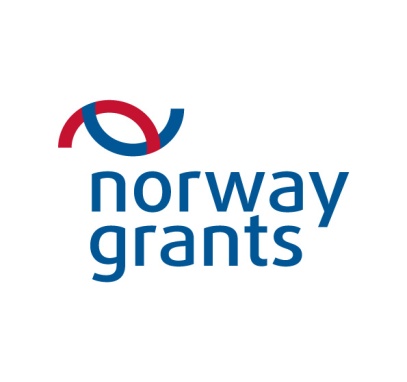 AKTIVITĀTE "PĒTNIECĪBA"DIVPUSĒJĀS SADARBĪBAS Fonda IZLIETOJUMA PĀRSKATS nR.__pārskata PERIODS __.__.201_ – __.__.201_"RESEARCH" ACTIVITYBILATERAL FuND’s REPORT No.__ Reporting period __.__.201_ – __.__.201_Līdzfinansējuma saņēmējsSubmitted by _____________________________________________________Sadarbība arIn consortium with__________________________________________________________Divpusējās sadarbības pasākumu aprakstsDescription of the bilateral cooperation support measures1.1. Veiktās aktivitātes1.1. Description of activities performed1.2. Pasākuma rezultāti un iznākumi1.2. Outcomes and outputs of the measures1.3. Divpusējās sadarbības ilgtspējas nodrošināšana1.3. Impact and sustainability of the bilateral cooperation 1.4. Horizontālās prioritātes1.4. Horizontal priorities 1.5. Publicitāte1.5. Publicity measuresFinanšu kopsavilkums (pievienota MsExel datne)Financial Summary (attached in MsExcel file)3. Pievienotie dokumenti (iesniegti caur VIAA EDIS)Documents attached (via SEDA EDIS)3.1. Pasākuma plāns, ielūgums vai e-pasta vēstule no organizētāja3.1. Agenda of an event and invitation letter/e-mail from the host institution3.2. Iekāpšanas kartes3.2. Boarding passes3.3. Viesnīcas, apdrošināšanas, konferenču un semināru telpu un aprīkojuma nomas pakalpojumu rēķinu kopijas3.3. Copies of invoices of a hotel and insurance, premises and rent of equipment3.4. Dalības maksu semināros apstiprinošie dokumenti3.4. Document providing payment of the participation fee3.5. Līdzfinansējuma saņēmēja bankas konta izdruka par pārskata periodu3.5. Account’s  statement of the Promoters Bank of reporting period3.6. Citi dokumenti, ja nepieciešams3.6. Other documents, if applicableApstiprinu, ka pārskatā sniegtā informācija atbilst patiesi veiktajām aktivitātēm un iesniegto dokumentu kopijas atbilst oriģināliem.Herewith I confirm that the information given in the report is true and corresponds to the actual work done within the Project and the copies attached correspond to the originals.Projekta koordinatorsProject CoordinatorLīdzfinansējuma saņēmēja paraksttiesīgā persona (atbildīgā amatpersona)*Authorized signatory of the Project Promoter (responsible official)*Piezīmes. Note.1. * Aģentūrai ir tiesības pieprasīt projekta iesniedzējam iesniegt dokumentus, kas apliecina, ka persona, kas paraksta projekta iesniegumu, ir projekta iesniedzēja paraksttiesīgā persona.1. * The Agency reserves the right to ask the Project Promoter provide documents certifying that the person signing the Application is the legal representative of the Project Promoter.2. Dokumenta rekvizītus ''paraksts'', ''datums'' un ''zīmogs'' neaizpilda, ja elektroniskais dokuments ir sagatavots atbilstoši normatīvajiem aktiem par elektronisko dokumentu noformēšanu.2. The requisites ''signature'', ''date'' and ''stamp'' may not be filled out, if the electronic document has been prepared in accordance with normative acts on the drawing up of electronic documents."Ministru prezidents	Māris Kučinskis Izglītības un zinātnes ministrs 	Kārlis ŠadurskisLīguma Nr.Contract No.EEZ/NFI/R/2015/____Apraksts (veiktās divpusējās sadarbības aktivitātes pārskata periodā)Description (bilateral activities performed during the reporting period)Rezultāts 1:Outcome 1:Iznākums 1: Output 1:Iznākums 2:Output 2:Īss sasniegto rādītāju un iznākumu aprakstsShort description of achieved bilateral outcomes and outputsApraksts (Lūdzu, aprakstiet sasniegtos rādītājus un divpusējās sadarbības rezultātus, raksturojiet, kā tie ietekmē līdzfinansējuma saņēmēju un tā sadarbības partnerus. Lūdzu, norādiet konkrētas (izmērāms lielums) turpmākās darbības, kas nodrošinās sasniegto divpusējās sadarbības rezultātu ilgtspēju starp iesaistītajām institūcijām)Description (Please describe the results and impact of bilateral cooperation to the Project Promoter and Project partners. Provide detailed steps (measurable indicators) to be taken to ensure sustainability of bilateral cooperation and maintain long-term collaboration between institutions)Īss publicitātes pasākumu aprakstsShort description of the publicity activities takenVārds/Name Paraksts/SignatureDatums/DateVārds/Name Paraksts/SignatureZīmogs/StampDatums/Date